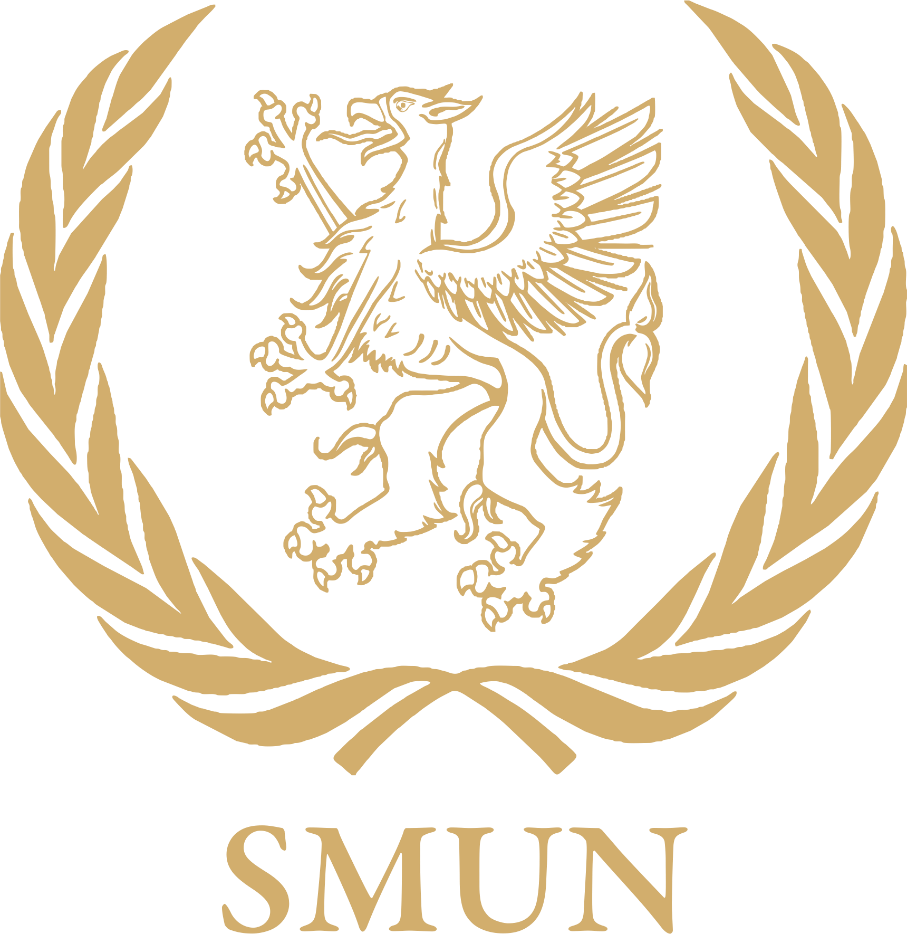 Nation GuideNation Guide (Checklist): Getting to know the basics of the country you representBased on your research, what do you feel is at the heart of this nation’s identity?Try to find at least one recent article that is about or makes reference to this nation (preferably from the  last two weeks)Official country nameGovernment systemHead of stateOfficial language(s)Allies/blocsMajor religionsMajor citiesClimatePorts/waterwaysInfrastructure statusPopulationUN dues payment statusEnvironmental stance; e.g. problems, innovationsStandard of living /UNDP annual report)Development statusUN Peacekeeping role (Blue Helmets)Has the UN ever had to intervene in any conflict involving this nation? If so, where and what were the circumstances?Has the UN ever cited this country for Human Rights violations? If so, what were the circumstances?What are the four problems/threats that currently seem to affect this nation?Ethnic/ cultural issuesRefugee problemsTrade blocs/associationsBalance of payment/tradeMilitary organizationMilitary expenditure (% spent on defense)Major weapons, arsenal, nuclear capabilities etc% of GNP spent on Overseas Development AidEconomic systemMajor exports/importsMajor trade partnersIMF, WB, GATT positions (debtor or donor nation)Agricultural productsIndustriesNational resourcesEnergy resources (type and origin)Major conflicts past and presentDate admitted to the UN